ASSESMENT REPORT AND TRAINING SCHEDULE     WBL 2   (EIEXL2A)    	Syllabus:  Process Control EngineeringOTHER TOPICS (Make as many copies of this blank unit as necessary)WBL   -   EIEXL2ASyllabus ContentSpecific learning content is determined by the Employer. The following represents typical fields of learning content:  programmable control devices, industrial control systems, control loops. As follow-up module these fields would typically include the development, building and configuration of systems which may include:  Programmable control devices, Industrial control systems, control loops. The installation and configuration of specific employer systems should be included.  Another area where students may receive world-place-based exposure is in the, configuration and implementation of IIOT systems. 2.   Learning OutcomesAfter completion of this course the student should be able to demonstrate at least one or more of the following:Programming and testing of programs for programmable devicesInterpretation of  process diagrams and flow diagramsAbility to install and commission equipment on a system and do fault findingUnderstand components of control systems in an industrial environment. Understanding and demonstrate hazardous area requirements. Understand and demonstrate different ISO, ISA and company standards compliance.Understand and apply the requirements and steps that need to be followed to do work in the workplace with the permit to work system.3.  References4.    Graduate AttributesThis module aids to assess the following ECSA defined graduate attributes as applicable to work-place-based learning:Graduate Attribute 11: Workplace practicesDemonstrate an understanding of workplace practices to solve engineering problems consistent with academic learning achieved.Note: The purpose of work-integrated learning is to enable the learner to connect academic learning with workplace practice.Range Statement: Tasks to demonstrate this attribute may be performed in one or more of the following curriculum types:Work-directed theoretical learning: in which theoretical forms of knowledge are introduced and sequences in ways that meet both academic criteria and are applicable and relevant to the career-specific components.Problem-based learning: where students work in small self-directed groups to define, carry out and reflect on a task which is usually a real-life problem.Project-based learning: that brings together intellectual enquiry, real world problems and student engagement in meaningful work.Workplace learning: where students are placed in a professional practice or simulated environment within a training programme.Simulated learning.5.   Graduate attributes assessment6.   Module Credits  1 credit    = 30 hours work based learning16 credits = 480 hours work based learning (12 Weeks )7.  Module Knowledge Profile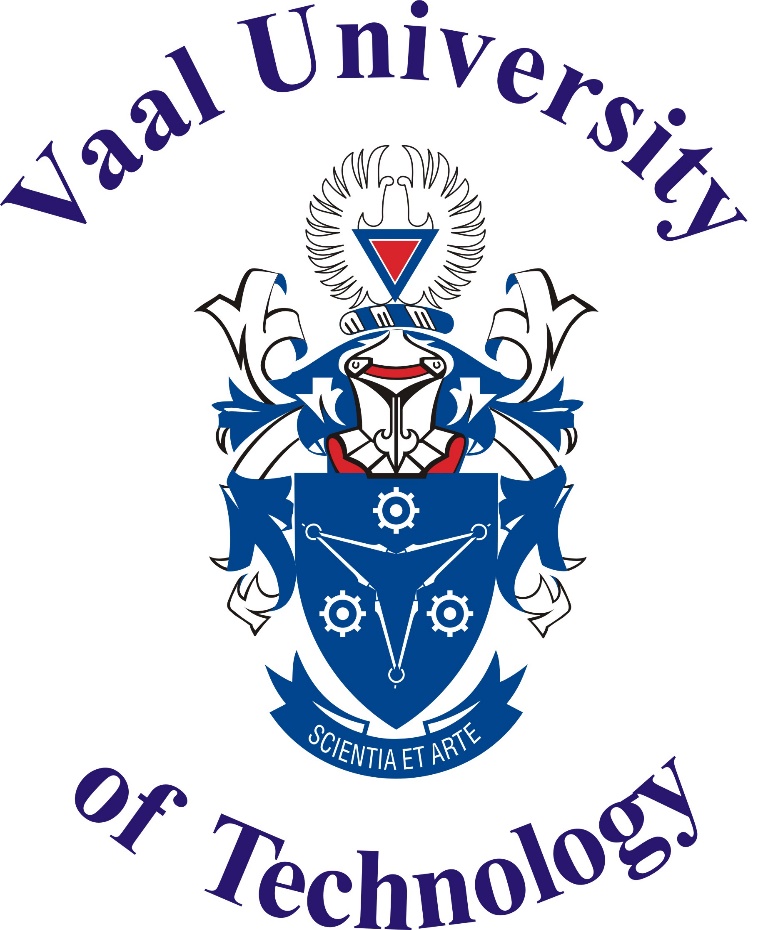 Faculty of Engineering and TechnologyElectrical Engineering: Process ControlFaculty of Engineering and TechnologyElectrical Engineering: Process ControlFaculty of Engineering and TechnologyElectrical Engineering: Process ControlFaculty of Engineering and TechnologyElectrical Engineering: Process ControlFaculty of Engineering and TechnologyElectrical Engineering: Process ControlWorkplace-Based Learning Guide Code: EIEXL2AWorkplace-Based Learning Guide Code: EIEXL2AWorkplace-Based Learning Guide Code: EIEXL2AWorkplace-Based Learning Guide Code: EIEXL2AWorkplace-Based Learning Guide Code: EIEXL2A							Approved:   	Advisory committee meeting   ContentsContact Details and General Requirements………………………………………….3Registration and Report Submission Instructions……………………………………4Training Schedule Report………………………………………………………………5Topic Assessment Report………………………………………………………………8Workplace Based Learning (WBL) Evaluation Guideline………………………….14Appendix A   Syllabus………………………………………………………………… 15							Approved:   	Advisory committee meeting   ContentsContact Details and General Requirements………………………………………….3Registration and Report Submission Instructions……………………………………4Training Schedule Report………………………………………………………………5Topic Assessment Report………………………………………………………………8Workplace Based Learning (WBL) Evaluation Guideline………………………….14Appendix A   Syllabus………………………………………………………………… 15							Approved:   	Advisory committee meeting   ContentsContact Details and General Requirements………………………………………….3Registration and Report Submission Instructions……………………………………4Training Schedule Report………………………………………………………………5Topic Assessment Report………………………………………………………………8Workplace Based Learning (WBL) Evaluation Guideline………………………….14Appendix A   Syllabus………………………………………………………………… 15							Approved:   	Advisory committee meeting   ContentsContact Details and General Requirements………………………………………….3Registration and Report Submission Instructions……………………………………4Training Schedule Report………………………………………………………………5Topic Assessment Report………………………………………………………………8Workplace Based Learning (WBL) Evaluation Guideline………………………….14Appendix A   Syllabus………………………………………………………………… 15							Approved:   	Advisory committee meeting   ContentsContact Details and General Requirements………………………………………….3Registration and Report Submission Instructions……………………………………4Training Schedule Report………………………………………………………………5Topic Assessment Report………………………………………………………………8Workplace Based Learning (WBL) Evaluation Guideline………………………….14Appendix A   Syllabus………………………………………………………………… 15Contact detailsContact detailsContact detailsContact detailsContact detailsDepartmentOfficee-mail addressTelephoneTelephoneComputer Systems CoordinatorS112koosm@vut.ac.za016 950 9434016 950 9434Co-operative EducationN000pricilla@vut.ac.za016 950 9707016 950 9707General requirementsGeneral requirementsGeneral requirementsGeneral requirementsGeneral requirementsIt is the responsibility of the student to register for WBL before training commences. The student will simultaneously register for EIEXL1A, EIEXl2A and EIPRl4A, which are the three components of the workplace-based learning.The registration, completion and submission of reports must be done according to the guidelines on page 4.An accredited assessor, appointed by industry, will do the assessment of each relevant topic. This assessor must have a qualification that is equal to or higher than the qualification being assessed. The student must do the training under the supervision of a mentor, which could also be the assessor if the mentor has the necessary qualifications. A VUT accredited staff member will act as examiner.The assessor must complete the training schedule report (pages 5 to 7), the assessor’s declaration (page 9), as well as the assessment report (page 10 to13). If the mentor or assessor needs any assistance feel free to contact the Process control Coordinator at VUT. (see top of page) To fulfil the requirements of the Diploma: Electrical Engineering: Process control, the student must successfully complete all academic requirements, as well as the three Workplace Based Learning components.The syllabus Appendix A is WBL syllabus for the study fields of Process Control Engineering. The assessor/mentor can schedule the topics for training.Topics that are not included in the list of topics in this document but are required by the training company should be added using the blank topic 4 on page 13. Add as many topics as necessary by just copying the blank topic 4 on page 13.Graduate attributes  GA11 must be covered in this module as part of the requirements of the Engineering Counsel of South Africa (ECSA). The Process Control Engineering Syllabus Appendix A contain a detailed explanation of the GA’s. The assessor must also indicate on the topic assessment form, which of the graduate attributes (GA’s) are attained in each topic. Each topic may cover one or more of these GA’s. The requirement is that all four GA’s must be covered in this module.It is the responsibility of the student to register for WBL before training commences. The student will simultaneously register for EIEXL1A, EIEXl2A and EIPRl4A, which are the three components of the workplace-based learning.The registration, completion and submission of reports must be done according to the guidelines on page 4.An accredited assessor, appointed by industry, will do the assessment of each relevant topic. This assessor must have a qualification that is equal to or higher than the qualification being assessed. The student must do the training under the supervision of a mentor, which could also be the assessor if the mentor has the necessary qualifications. A VUT accredited staff member will act as examiner.The assessor must complete the training schedule report (pages 5 to 7), the assessor’s declaration (page 9), as well as the assessment report (page 10 to13). If the mentor or assessor needs any assistance feel free to contact the Process control Coordinator at VUT. (see top of page) To fulfil the requirements of the Diploma: Electrical Engineering: Process control, the student must successfully complete all academic requirements, as well as the three Workplace Based Learning components.The syllabus Appendix A is WBL syllabus for the study fields of Process Control Engineering. The assessor/mentor can schedule the topics for training.Topics that are not included in the list of topics in this document but are required by the training company should be added using the blank topic 4 on page 13. Add as many topics as necessary by just copying the blank topic 4 on page 13.Graduate attributes  GA11 must be covered in this module as part of the requirements of the Engineering Counsel of South Africa (ECSA). The Process Control Engineering Syllabus Appendix A contain a detailed explanation of the GA’s. The assessor must also indicate on the topic assessment form, which of the graduate attributes (GA’s) are attained in each topic. Each topic may cover one or more of these GA’s. The requirement is that all four GA’s must be covered in this module.It is the responsibility of the student to register for WBL before training commences. The student will simultaneously register for EIEXL1A, EIEXl2A and EIPRl4A, which are the three components of the workplace-based learning.The registration, completion and submission of reports must be done according to the guidelines on page 4.An accredited assessor, appointed by industry, will do the assessment of each relevant topic. This assessor must have a qualification that is equal to or higher than the qualification being assessed. The student must do the training under the supervision of a mentor, which could also be the assessor if the mentor has the necessary qualifications. A VUT accredited staff member will act as examiner.The assessor must complete the training schedule report (pages 5 to 7), the assessor’s declaration (page 9), as well as the assessment report (page 10 to13). If the mentor or assessor needs any assistance feel free to contact the Process control Coordinator at VUT. (see top of page) To fulfil the requirements of the Diploma: Electrical Engineering: Process control, the student must successfully complete all academic requirements, as well as the three Workplace Based Learning components.The syllabus Appendix A is WBL syllabus for the study fields of Process Control Engineering. The assessor/mentor can schedule the topics for training.Topics that are not included in the list of topics in this document but are required by the training company should be added using the blank topic 4 on page 13. Add as many topics as necessary by just copying the blank topic 4 on page 13.Graduate attributes  GA11 must be covered in this module as part of the requirements of the Engineering Counsel of South Africa (ECSA). The Process Control Engineering Syllabus Appendix A contain a detailed explanation of the GA’s. The assessor must also indicate on the topic assessment form, which of the graduate attributes (GA’s) are attained in each topic. Each topic may cover one or more of these GA’s. The requirement is that all four GA’s must be covered in this module.It is the responsibility of the student to register for WBL before training commences. The student will simultaneously register for EIEXL1A, EIEXl2A and EIPRl4A, which are the three components of the workplace-based learning.The registration, completion and submission of reports must be done according to the guidelines on page 4.An accredited assessor, appointed by industry, will do the assessment of each relevant topic. This assessor must have a qualification that is equal to or higher than the qualification being assessed. The student must do the training under the supervision of a mentor, which could also be the assessor if the mentor has the necessary qualifications. A VUT accredited staff member will act as examiner.The assessor must complete the training schedule report (pages 5 to 7), the assessor’s declaration (page 9), as well as the assessment report (page 10 to13). If the mentor or assessor needs any assistance feel free to contact the Process control Coordinator at VUT. (see top of page) To fulfil the requirements of the Diploma: Electrical Engineering: Process control, the student must successfully complete all academic requirements, as well as the three Workplace Based Learning components.The syllabus Appendix A is WBL syllabus for the study fields of Process Control Engineering. The assessor/mentor can schedule the topics for training.Topics that are not included in the list of topics in this document but are required by the training company should be added using the blank topic 4 on page 13. Add as many topics as necessary by just copying the blank topic 4 on page 13.Graduate attributes  GA11 must be covered in this module as part of the requirements of the Engineering Counsel of South Africa (ECSA). The Process Control Engineering Syllabus Appendix A contain a detailed explanation of the GA’s. The assessor must also indicate on the topic assessment form, which of the graduate attributes (GA’s) are attained in each topic. Each topic may cover one or more of these GA’s. The requirement is that all four GA’s must be covered in this module.It is the responsibility of the student to register for WBL before training commences. The student will simultaneously register for EIEXL1A, EIEXl2A and EIPRl4A, which are the three components of the workplace-based learning.The registration, completion and submission of reports must be done according to the guidelines on page 4.An accredited assessor, appointed by industry, will do the assessment of each relevant topic. This assessor must have a qualification that is equal to or higher than the qualification being assessed. The student must do the training under the supervision of a mentor, which could also be the assessor if the mentor has the necessary qualifications. A VUT accredited staff member will act as examiner.The assessor must complete the training schedule report (pages 5 to 7), the assessor’s declaration (page 9), as well as the assessment report (page 10 to13). If the mentor or assessor needs any assistance feel free to contact the Process control Coordinator at VUT. (see top of page) To fulfil the requirements of the Diploma: Electrical Engineering: Process control, the student must successfully complete all academic requirements, as well as the three Workplace Based Learning components.The syllabus Appendix A is WBL syllabus for the study fields of Process Control Engineering. The assessor/mentor can schedule the topics for training.Topics that are not included in the list of topics in this document but are required by the training company should be added using the blank topic 4 on page 13. Add as many topics as necessary by just copying the blank topic 4 on page 13.Graduate attributes  GA11 must be covered in this module as part of the requirements of the Engineering Counsel of South Africa (ECSA). The Process Control Engineering Syllabus Appendix A contain a detailed explanation of the GA’s. The assessor must also indicate on the topic assessment form, which of the graduate attributes (GA’s) are attained in each topic. Each topic may cover one or more of these GA’s. The requirement is that all four GA’s must be covered in this module.Registration and Report Submission InstructionsRegistration   of   Workplace- Based Learning (WBL)    Registration procedure:Registration for the following WBL modules EIEXL1A, EIEXL2A and EIPRJ4A must be done simultaneously.This second module EIEXL2A carries a credit value of 16 with a minimum time requirement of 480 hours (approx. 12 weeks).Workplace Based Learning (WBL) Reports      Preparation and submission procedure:The training schedule report (pages 5 to 7), must be completed and emailed to the VUT Process Control coordinator (Mr. PJ Mitton) as soon as possible after this module of WBL commences. After completion of each topic, the topic must be assessed and signed (page 9 to 13).After completing this module of WBL the assessor must complete the assessor’s declaration (page 9).The final report for this module must be submitted by post or in person to the Cooperative Education Office (Room N100) at VUT.Make use of email during covid of TechnologyFaculty of Engineering and TechnologyWorkplace based Learning  Process Control Engineering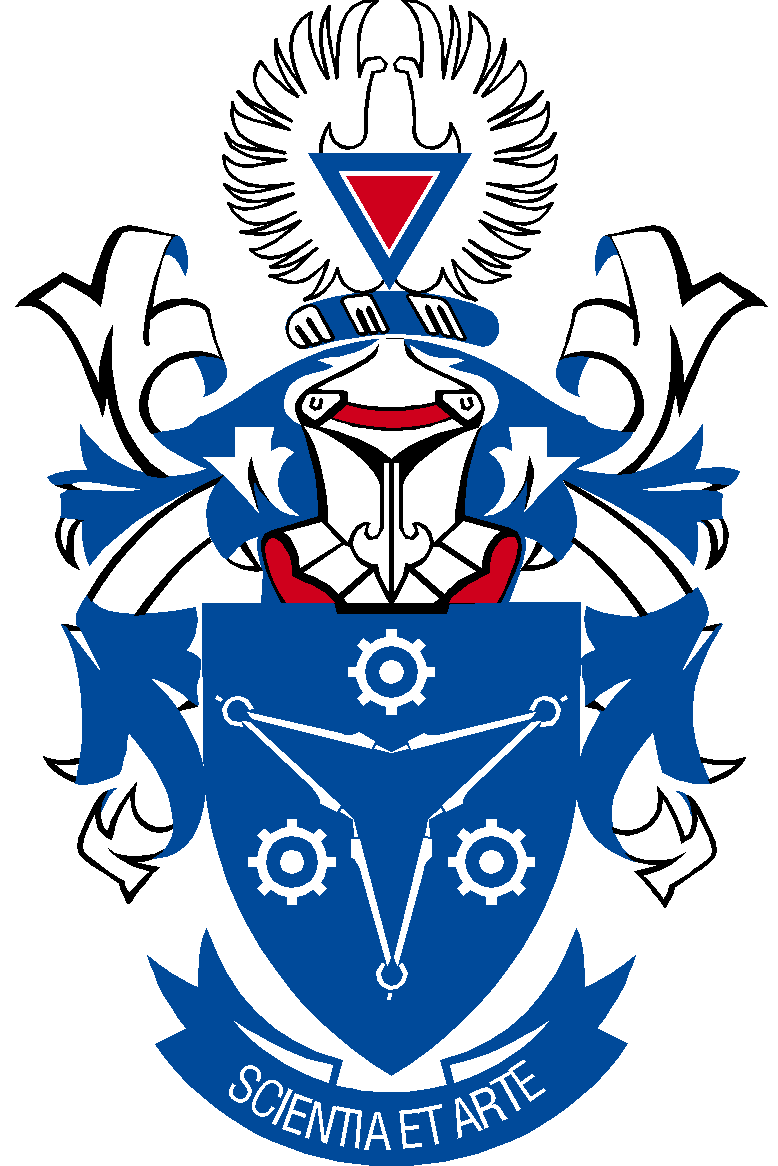 Training Schedule Report   EIEXL2A (480 Hours)Procedure to complete and submit the training schedule:Within 14 days after WBL commenced the training schedule report (pages 5 to 7) must be emailed to the relevant VUT WBL Process Control coordinator. (Mr PJ Mitton, email address: koosm@vut.ac.za). Complete pages 6 and 7.The report must be signed by the mentor and the student (page 7). Only the topics that are offered by the company in accordance with their main business must be done. If there are other topics not mentioned in the document it should be added. Topic 4 on page13  is a blank topic and should be used for the additional topics.1General information – Training SCHEDULE REPORT   WBL  (EIEXL2A)General information – Training SCHEDULE REPORT   WBL  (EIEXL2A)General information – Training SCHEDULE REPORT   WBL  (EIEXL2A)General information – Training SCHEDULE REPORT   WBL  (EIEXL2A)General information – Training SCHEDULE REPORT   WBL  (EIEXL2A)General information – Training SCHEDULE REPORT   WBL  (EIEXL2A)General information – Training SCHEDULE REPORT   WBL  (EIEXL2A)General information – Training SCHEDULE REPORT   WBL  (EIEXL2A)General information – Training SCHEDULE REPORT   WBL  (EIEXL2A)Student                                    Number:Student                                    Number:Student                                    Number:Student’s Postal address:Student’s Postal address:Student’s Postal address:Initials & surname:Initials & surname:Initials & surname:ID number:ID number:ID number:e-mail:e-mail:e-mail: telephone (work): telephone (work): telephone (work):Cell phone:Cell phone:Cell phone:Company                                        Name:Company                                        Name:Company                                        Name:Company                                        Name:Number of employees:Number of employees:Number of employees:Division:Division:Division:Division:Number of students in training:Number of students in training:Number of students in training:Training site/street address:Training site/street address:Training site/street address:Training site/street address:Number of ECSA registered staff:Number of ECSA registered staff:Number of ECSA registered staff:Company’s specialization field or productsCompany’s specialization field or productsCompany’s specialization field or productsAssessor               Initials & surname:Assessor               Initials & surname:Assessor               Initials & surname:Assessor               Initials & surname:Accredited Assessor:                         Y / N             Accredited Assessor:                         Y / N             Accredited Assessor:                         Y / N             E-mail:E-mail:E-mail:E-mail:Cell or telephone:Cell or telephone:Cell or telephone:WBL report          Start date:  WBL report          Start date:  WBL report          Start date:  WBL report          Start date:  End date :End date :End date :VUT Office use :VUT Office use :Accepted  □Accepted  □Accepted  □Declined    □Declined    □2Topics scheduled for WBL (EIEXL2A)The following table shows the possible applicable topics that may be included by the company where the workplace based learning takes place. Show the total hours for each topic.The scheduled topics are on pages 10 to 13.  Extra topics that the company may wish to include should be added. The topics numbered 1 to 4 serves as a guide and may be modified by the company. Topics will however need to be approved by VUT.Topic numberContent TopicsTime HoursTopic numberContent TopicsTime Hours1Programmable devices2Industrial systems3Plant Loop Training4Other5Other6OtherTOTAL Hours480WBL Training Schedule Report compiled by:WBL Training Schedule Report compiled by:Students signatureDateWBL Training Schedule report certified as correct: WBL Training Schedule report certified as correct: Assessor’s signatureDate of TechnologyFaculty of Engineering and TechnologyWorkplace based Learning (WBL)Process Control EngineeringTopic Assessment ReportEIEXL2A (480 Hours)Procedure to compile and submit the assessment report:After completion of each topic, the topic must be assessed by the assessor and signed. (page 10 to 19)After completion of this module on WBL the assessor must complete the assessor’s declaration (page 9).The final report for this module (page 8 to 17) must be submitted by post or in person to the Cooperative Education department (Room N100) at the VUT. Email during covid to coordinator2 ASSESSOR DECLARATION – ASSESMENT REPORT      WBL 2 (EIEXL2A)StudentInitials and surname :VUT - Student number :ID number :Company :Training Period WBL :toStart date:                                       Completion date:AssessorInitials and surname :Cell or telephone number :E-Mail:AssessmentAssessorDeclaration I, the above-mentioned assessor, declare that the above-mentioned student has completed this workplace based learning module (WBL) of the qualification in the mentioned period under my supervision.The student was found competent in the outcomes as specified in the assessment report.  I, the above-mentioned assessor, declare that the above-mentioned student has completed this workplace based learning module (WBL) of the qualification in the mentioned period under my supervision.The student was found competent in the outcomes as specified in the assessment report.  I, the above-mentioned assessor, declare that the above-mentioned student has completed this workplace based learning module (WBL) of the qualification in the mentioned period under my supervision.The student was found competent in the outcomes as specified in the assessment report.   Signature                                                                                                              Date  Signature                                                                                                              Date  Signature                                                                                                              Date VUT Official Final mark:Signature:Date:TOPIC 1Programmable DevicesProgrammable DevicesProgrammable DevicesProgrammable DevicesProgrammable DevicesProgrammable DevicesProgrammable DevicesProgrammable DevicesProgrammable DevicesProgrammable DevicesProgrammable DevicesProgrammable DevicesProgrammable DevicesProgrammable DevicesProgrammable DevicesProgrammable DevicesProgrammable DevicesProgrammable DevicesProgrammable DevicesProgrammable DevicesProgrammable DevicesProgrammable DevicesProgrammable DevicesProgrammable DevicesProgrammable DevicesProgrammable DevicesProgrammable DevicesProgrammable DevicesProgrammable DevicesProgrammable DevicesProgrammable DevicesProgrammable DevicesProgrammable DevicesProgrammable DevicesAfter completion of this topic the student should be able to do the following:Programming, downloading and testing of programs for programmable devices. After completion of this topic the student should be able to do the following:Programming, downloading and testing of programs for programmable devices. After completion of this topic the student should be able to do the following:Programming, downloading and testing of programs for programmable devices. After completion of this topic the student should be able to do the following:Programming, downloading and testing of programs for programmable devices. After completion of this topic the student should be able to do the following:Programming, downloading and testing of programs for programmable devices. After completion of this topic the student should be able to do the following:Programming, downloading and testing of programs for programmable devices. After completion of this topic the student should be able to do the following:Programming, downloading and testing of programs for programmable devices. After completion of this topic the student should be able to do the following:Programming, downloading and testing of programs for programmable devices. After completion of this topic the student should be able to do the following:Programming, downloading and testing of programs for programmable devices. After completion of this topic the student should be able to do the following:Programming, downloading and testing of programs for programmable devices. After completion of this topic the student should be able to do the following:Programming, downloading and testing of programs for programmable devices. After completion of this topic the student should be able to do the following:Programming, downloading and testing of programs for programmable devices. After completion of this topic the student should be able to do the following:Programming, downloading and testing of programs for programmable devices. After completion of this topic the student should be able to do the following:Programming, downloading and testing of programs for programmable devices. After completion of this topic the student should be able to do the following:Programming, downloading and testing of programs for programmable devices. After completion of this topic the student should be able to do the following:Programming, downloading and testing of programs for programmable devices. After completion of this topic the student should be able to do the following:Programming, downloading and testing of programs for programmable devices. After completion of this topic the student should be able to do the following:Programming, downloading and testing of programs for programmable devices. After completion of this topic the student should be able to do the following:Programming, downloading and testing of programs for programmable devices. After completion of this topic the student should be able to do the following:Programming, downloading and testing of programs for programmable devices. After completion of this topic the student should be able to do the following:Programming, downloading and testing of programs for programmable devices. After completion of this topic the student should be able to do the following:Programming, downloading and testing of programs for programmable devices. After completion of this topic the student should be able to do the following:Programming, downloading and testing of programs for programmable devices. After completion of this topic the student should be able to do the following:Programming, downloading and testing of programs for programmable devices. After completion of this topic the student should be able to do the following:Programming, downloading and testing of programs for programmable devices. After completion of this topic the student should be able to do the following:Programming, downloading and testing of programs for programmable devices. After completion of this topic the student should be able to do the following:Programming, downloading and testing of programs for programmable devices. After completion of this topic the student should be able to do the following:Programming, downloading and testing of programs for programmable devices. After completion of this topic the student should be able to do the following:Programming, downloading and testing of programs for programmable devices. After completion of this topic the student should be able to do the following:Programming, downloading and testing of programs for programmable devices. After completion of this topic the student should be able to do the following:Programming, downloading and testing of programs for programmable devices. After completion of this topic the student should be able to do the following:Programming, downloading and testing of programs for programmable devices. After completion of this topic the student should be able to do the following:Programming, downloading and testing of programs for programmable devices. After completion of this topic the student should be able to do the following:Programming, downloading and testing of programs for programmable devices. After completion of this topic the student should be able to do the following:Programming, downloading and testing of programs for programmable devices. Start Date:Start Date:End Date:End Date:End Date:End Date:End Date:End Date:End Date:End Date:End Date:End Date:End Date:End Date:End Date:End Date:Total Hours:Total Hours:Total Hours:Total Hours:Total Hours:Total Hours:Total Hours:Total Hours:Total Hours:Total Hours:Total Hours:Total Hours:Total Hours:Total Hours:Total Hours:Total Hours:Total Hours:Total Hours:Total Hours:Topic Mark        (Mark with an X using attached rubric page 14)Assessor Signature:Topic Mark        (Mark with an X using attached rubric page 14)Assessor Signature:Topic Mark        (Mark with an X using attached rubric page 14)Assessor Signature:Topic Mark        (Mark with an X using attached rubric page 14)Assessor Signature:Topic Mark        (Mark with an X using attached rubric page 14)Assessor Signature:Topic Mark        (Mark with an X using attached rubric page 14)Assessor Signature:Topic Mark        (Mark with an X using attached rubric page 14)Assessor Signature:Topic Mark        (Mark with an X using attached rubric page 14)Assessor Signature:Topic Mark        (Mark with an X using attached rubric page 14)Assessor Signature:Topic Mark        (Mark with an X using attached rubric page 14)Assessor Signature:Topic Mark        (Mark with an X using attached rubric page 14)Assessor Signature:111122222222333334444445Graduate attributesMark the GA’s addressed in this unit with an X)   (See syllabus Appendix A)Graduate attributesMark the GA’s addressed in this unit with an X)   (See syllabus Appendix A)Graduate attributesMark the GA’s addressed in this unit with an X)   (See syllabus Appendix A)Graduate attributesMark the GA’s addressed in this unit with an X)   (See syllabus Appendix A)Graduate attributesMark the GA’s addressed in this unit with an X)   (See syllabus Appendix A)Graduate attributesMark the GA’s addressed in this unit with an X)   (See syllabus Appendix A)Graduate attributesMark the GA’s addressed in this unit with an X)   (See syllabus Appendix A)Graduate attributesMark the GA’s addressed in this unit with an X)   (See syllabus Appendix A)Graduate attributesMark the GA’s addressed in this unit with an X)   (See syllabus Appendix A)GA 11GA 11GA 11GA 11GA 11GA 11GA 11GA 11GA 11Explain how this topic is addressed in the specific workplace.(Refer also to the GA’s in the Syllabus  Appendix A) Insert more lines if neededExplain how this topic is addressed in the specific workplace.(Refer also to the GA’s in the Syllabus  Appendix A) Insert more lines if neededExplain how this topic is addressed in the specific workplace.(Refer also to the GA’s in the Syllabus  Appendix A) Insert more lines if neededExplain how this topic is addressed in the specific workplace.(Refer also to the GA’s in the Syllabus  Appendix A) Insert more lines if neededExplain how this topic is addressed in the specific workplace.(Refer also to the GA’s in the Syllabus  Appendix A) Insert more lines if neededExplain how this topic is addressed in the specific workplace.(Refer also to the GA’s in the Syllabus  Appendix A) Insert more lines if neededExplain how this topic is addressed in the specific workplace.(Refer also to the GA’s in the Syllabus  Appendix A) Insert more lines if neededExplain how this topic is addressed in the specific workplace.(Refer also to the GA’s in the Syllabus  Appendix A) Insert more lines if neededExplain how this topic is addressed in the specific workplace.(Refer also to the GA’s in the Syllabus  Appendix A) Insert more lines if neededExplain how this topic is addressed in the specific workplace.(Refer also to the GA’s in the Syllabus  Appendix A) Insert more lines if neededExplain how this topic is addressed in the specific workplace.(Refer also to the GA’s in the Syllabus  Appendix A) Insert more lines if neededExplain how this topic is addressed in the specific workplace.(Refer also to the GA’s in the Syllabus  Appendix A) Insert more lines if neededExplain how this topic is addressed in the specific workplace.(Refer also to the GA’s in the Syllabus  Appendix A) Insert more lines if neededExplain how this topic is addressed in the specific workplace.(Refer also to the GA’s in the Syllabus  Appendix A) Insert more lines if neededExplain how this topic is addressed in the specific workplace.(Refer also to the GA’s in the Syllabus  Appendix A) Insert more lines if neededExplain how this topic is addressed in the specific workplace.(Refer also to the GA’s in the Syllabus  Appendix A) Insert more lines if neededExplain how this topic is addressed in the specific workplace.(Refer also to the GA’s in the Syllabus  Appendix A) Insert more lines if neededExplain how this topic is addressed in the specific workplace.(Refer also to the GA’s in the Syllabus  Appendix A) Insert more lines if neededExplain how this topic is addressed in the specific workplace.(Refer also to the GA’s in the Syllabus  Appendix A) Insert more lines if neededExplain how this topic is addressed in the specific workplace.(Refer also to the GA’s in the Syllabus  Appendix A) Insert more lines if neededExplain how this topic is addressed in the specific workplace.(Refer also to the GA’s in the Syllabus  Appendix A) Insert more lines if neededExplain how this topic is addressed in the specific workplace.(Refer also to the GA’s in the Syllabus  Appendix A) Insert more lines if neededExplain how this topic is addressed in the specific workplace.(Refer also to the GA’s in the Syllabus  Appendix A) Insert more lines if neededExplain how this topic is addressed in the specific workplace.(Refer also to the GA’s in the Syllabus  Appendix A) Insert more lines if neededExplain how this topic is addressed in the specific workplace.(Refer also to the GA’s in the Syllabus  Appendix A) Insert more lines if neededExplain how this topic is addressed in the specific workplace.(Refer also to the GA’s in the Syllabus  Appendix A) Insert more lines if neededExplain how this topic is addressed in the specific workplace.(Refer also to the GA’s in the Syllabus  Appendix A) Insert more lines if neededExplain how this topic is addressed in the specific workplace.(Refer also to the GA’s in the Syllabus  Appendix A) Insert more lines if neededExplain how this topic is addressed in the specific workplace.(Refer also to the GA’s in the Syllabus  Appendix A) Insert more lines if neededExplain how this topic is addressed in the specific workplace.(Refer also to the GA’s in the Syllabus  Appendix A) Insert more lines if neededExplain how this topic is addressed in the specific workplace.(Refer also to the GA’s in the Syllabus  Appendix A) Insert more lines if neededExplain how this topic is addressed in the specific workplace.(Refer also to the GA’s in the Syllabus  Appendix A) Insert more lines if neededExplain how this topic is addressed in the specific workplace.(Refer also to the GA’s in the Syllabus  Appendix A) Insert more lines if neededExplain how this topic is addressed in the specific workplace.(Refer also to the GA’s in the Syllabus  Appendix A) Insert more lines if neededExplain how this topic is addressed in the specific workplace.(Refer also to the GA’s in the Syllabus  Appendix A) Insert more lines if neededStudent SignatureStudent SignatureStudent SignatureStudent SignatureStudent SignatureStudent SignatureStudent SignatureAssessor SignatureAssessor SignatureAssessor SignatureAssessor SignatureAssessor SignatureAssessor SignatureAssessor SignatureAssessor SignatureAssessor SignatureAssessor SignatureAssessor SignatureAssessor SignatureAssessor SignatureAssessor SignatureAssessor SignatureAssessor SignatureAssessor SignatureAssessor SignatureAssessor SignatureAssessor SignatureAssessor SignatureAssessor SignatureAssessor SignatureAssessor SignatureAssessor SignatureAssessor SignatureAssessor SignatureAssessor SignatureTOPIC 2Industrial systemsIndustrial systemsIndustrial systemsIndustrial systemsIndustrial systemsIndustrial systemsIndustrial systemsIndustrial systemsIndustrial systemsIndustrial systemsIndustrial systemsIndustrial systemsIndustrial systemsIndustrial systemsIndustrial systemsIndustrial systemsIndustrial systemsIndustrial systemsIndustrial systemsIndustrial systemsIndustrial systemsIndustrial systemsIndustrial systemsIndustrial systemsIndustrial systemsIndustrial systemsIndustrial systemsIndustrial systemsIndustrial systemsIndustrial systemsIndustrial systemsIndustrial systemsIndustrial systemsIndustrial systemsAfter completion of this topic the student should be able to do the following:Develop circuit diagrams and flow diagramsDemonstrate the interpretation of circuits and flow diagramsAbility to install and commission equipment on a system and do fault findingAfter completion of this topic the student should be able to do the following:Develop circuit diagrams and flow diagramsDemonstrate the interpretation of circuits and flow diagramsAbility to install and commission equipment on a system and do fault findingAfter completion of this topic the student should be able to do the following:Develop circuit diagrams and flow diagramsDemonstrate the interpretation of circuits and flow diagramsAbility to install and commission equipment on a system and do fault findingAfter completion of this topic the student should be able to do the following:Develop circuit diagrams and flow diagramsDemonstrate the interpretation of circuits and flow diagramsAbility to install and commission equipment on a system and do fault findingAfter completion of this topic the student should be able to do the following:Develop circuit diagrams and flow diagramsDemonstrate the interpretation of circuits and flow diagramsAbility to install and commission equipment on a system and do fault findingAfter completion of this topic the student should be able to do the following:Develop circuit diagrams and flow diagramsDemonstrate the interpretation of circuits and flow diagramsAbility to install and commission equipment on a system and do fault findingAfter completion of this topic the student should be able to do the following:Develop circuit diagrams and flow diagramsDemonstrate the interpretation of circuits and flow diagramsAbility to install and commission equipment on a system and do fault findingAfter completion of this topic the student should be able to do the following:Develop circuit diagrams and flow diagramsDemonstrate the interpretation of circuits and flow diagramsAbility to install and commission equipment on a system and do fault findingAfter completion of this topic the student should be able to do the following:Develop circuit diagrams and flow diagramsDemonstrate the interpretation of circuits and flow diagramsAbility to install and commission equipment on a system and do fault findingAfter completion of this topic the student should be able to do the following:Develop circuit diagrams and flow diagramsDemonstrate the interpretation of circuits and flow diagramsAbility to install and commission equipment on a system and do fault findingAfter completion of this topic the student should be able to do the following:Develop circuit diagrams and flow diagramsDemonstrate the interpretation of circuits and flow diagramsAbility to install and commission equipment on a system and do fault findingAfter completion of this topic the student should be able to do the following:Develop circuit diagrams and flow diagramsDemonstrate the interpretation of circuits and flow diagramsAbility to install and commission equipment on a system and do fault findingAfter completion of this topic the student should be able to do the following:Develop circuit diagrams and flow diagramsDemonstrate the interpretation of circuits and flow diagramsAbility to install and commission equipment on a system and do fault findingAfter completion of this topic the student should be able to do the following:Develop circuit diagrams and flow diagramsDemonstrate the interpretation of circuits and flow diagramsAbility to install and commission equipment on a system and do fault findingAfter completion of this topic the student should be able to do the following:Develop circuit diagrams and flow diagramsDemonstrate the interpretation of circuits and flow diagramsAbility to install and commission equipment on a system and do fault findingAfter completion of this topic the student should be able to do the following:Develop circuit diagrams and flow diagramsDemonstrate the interpretation of circuits and flow diagramsAbility to install and commission equipment on a system and do fault findingAfter completion of this topic the student should be able to do the following:Develop circuit diagrams and flow diagramsDemonstrate the interpretation of circuits and flow diagramsAbility to install and commission equipment on a system and do fault findingAfter completion of this topic the student should be able to do the following:Develop circuit diagrams and flow diagramsDemonstrate the interpretation of circuits and flow diagramsAbility to install and commission equipment on a system and do fault findingAfter completion of this topic the student should be able to do the following:Develop circuit diagrams and flow diagramsDemonstrate the interpretation of circuits and flow diagramsAbility to install and commission equipment on a system and do fault findingAfter completion of this topic the student should be able to do the following:Develop circuit diagrams and flow diagramsDemonstrate the interpretation of circuits and flow diagramsAbility to install and commission equipment on a system and do fault findingAfter completion of this topic the student should be able to do the following:Develop circuit diagrams and flow diagramsDemonstrate the interpretation of circuits and flow diagramsAbility to install and commission equipment on a system and do fault findingAfter completion of this topic the student should be able to do the following:Develop circuit diagrams and flow diagramsDemonstrate the interpretation of circuits and flow diagramsAbility to install and commission equipment on a system and do fault findingAfter completion of this topic the student should be able to do the following:Develop circuit diagrams and flow diagramsDemonstrate the interpretation of circuits and flow diagramsAbility to install and commission equipment on a system and do fault findingAfter completion of this topic the student should be able to do the following:Develop circuit diagrams and flow diagramsDemonstrate the interpretation of circuits and flow diagramsAbility to install and commission equipment on a system and do fault findingAfter completion of this topic the student should be able to do the following:Develop circuit diagrams and flow diagramsDemonstrate the interpretation of circuits and flow diagramsAbility to install and commission equipment on a system and do fault findingAfter completion of this topic the student should be able to do the following:Develop circuit diagrams and flow diagramsDemonstrate the interpretation of circuits and flow diagramsAbility to install and commission equipment on a system and do fault findingAfter completion of this topic the student should be able to do the following:Develop circuit diagrams and flow diagramsDemonstrate the interpretation of circuits and flow diagramsAbility to install and commission equipment on a system and do fault findingAfter completion of this topic the student should be able to do the following:Develop circuit diagrams and flow diagramsDemonstrate the interpretation of circuits and flow diagramsAbility to install and commission equipment on a system and do fault findingAfter completion of this topic the student should be able to do the following:Develop circuit diagrams and flow diagramsDemonstrate the interpretation of circuits and flow diagramsAbility to install and commission equipment on a system and do fault findingAfter completion of this topic the student should be able to do the following:Develop circuit diagrams and flow diagramsDemonstrate the interpretation of circuits and flow diagramsAbility to install and commission equipment on a system and do fault findingAfter completion of this topic the student should be able to do the following:Develop circuit diagrams and flow diagramsDemonstrate the interpretation of circuits and flow diagramsAbility to install and commission equipment on a system and do fault findingAfter completion of this topic the student should be able to do the following:Develop circuit diagrams and flow diagramsDemonstrate the interpretation of circuits and flow diagramsAbility to install and commission equipment on a system and do fault findingAfter completion of this topic the student should be able to do the following:Develop circuit diagrams and flow diagramsDemonstrate the interpretation of circuits and flow diagramsAbility to install and commission equipment on a system and do fault findingAfter completion of this topic the student should be able to do the following:Develop circuit diagrams and flow diagramsDemonstrate the interpretation of circuits and flow diagramsAbility to install and commission equipment on a system and do fault findingAfter completion of this topic the student should be able to do the following:Develop circuit diagrams and flow diagramsDemonstrate the interpretation of circuits and flow diagramsAbility to install and commission equipment on a system and do fault findingStart Date:Start Date:End Date:End Date:End Date:End Date:End Date:End Date:End Date:End Date:End Date:End Date:End Date:End Date:End Date:End Date:Total Hours:Total Hours:Total Hours:Total Hours:Total Hours:Total Hours:Total Hours:Total Hours:Total Hours:Total Hours:Total Hours:Total Hours:Total Hours:Total Hours:Total Hours:Total Hours:Total Hours:Total Hours:Total Hours:Topic Mark        (Mark with an X using rubric attached page 14)Assessor Signature:Topic Mark        (Mark with an X using rubric attached page 14)Assessor Signature:Topic Mark        (Mark with an X using rubric attached page 14)Assessor Signature:Topic Mark        (Mark with an X using rubric attached page 14)Assessor Signature:Topic Mark        (Mark with an X using rubric attached page 14)Assessor Signature:Topic Mark        (Mark with an X using rubric attached page 14)Assessor Signature:11111112222222233333344444455Graduate attributesMark the GA’s addressed in this unit with an X)   (See syllabus Appendix A)Graduate attributesMark the GA’s addressed in this unit with an X)   (See syllabus Appendix A)Graduate attributesMark the GA’s addressed in this unit with an X)   (See syllabus Appendix A)Graduate attributesMark the GA’s addressed in this unit with an X)   (See syllabus Appendix A)GA 11GA 11GA 11GA 11GA 11GA 11GA 11GA 11GA 11GA 11Explain how this topic is addressed in the specific workplace.(Refer also to the GA’s in the Syllabus Appendix A) Insert more lines if neededExplain how this topic is addressed in the specific workplace.(Refer also to the GA’s in the Syllabus Appendix A) Insert more lines if neededExplain how this topic is addressed in the specific workplace.(Refer also to the GA’s in the Syllabus Appendix A) Insert more lines if neededExplain how this topic is addressed in the specific workplace.(Refer also to the GA’s in the Syllabus Appendix A) Insert more lines if neededExplain how this topic is addressed in the specific workplace.(Refer also to the GA’s in the Syllabus Appendix A) Insert more lines if neededExplain how this topic is addressed in the specific workplace.(Refer also to the GA’s in the Syllabus Appendix A) Insert more lines if neededExplain how this topic is addressed in the specific workplace.(Refer also to the GA’s in the Syllabus Appendix A) Insert more lines if neededExplain how this topic is addressed in the specific workplace.(Refer also to the GA’s in the Syllabus Appendix A) Insert more lines if neededExplain how this topic is addressed in the specific workplace.(Refer also to the GA’s in the Syllabus Appendix A) Insert more lines if neededExplain how this topic is addressed in the specific workplace.(Refer also to the GA’s in the Syllabus Appendix A) Insert more lines if neededExplain how this topic is addressed in the specific workplace.(Refer also to the GA’s in the Syllabus Appendix A) Insert more lines if neededExplain how this topic is addressed in the specific workplace.(Refer also to the GA’s in the Syllabus Appendix A) Insert more lines if neededExplain how this topic is addressed in the specific workplace.(Refer also to the GA’s in the Syllabus Appendix A) Insert more lines if neededExplain how this topic is addressed in the specific workplace.(Refer also to the GA’s in the Syllabus Appendix A) Insert more lines if neededExplain how this topic is addressed in the specific workplace.(Refer also to the GA’s in the Syllabus Appendix A) Insert more lines if neededExplain how this topic is addressed in the specific workplace.(Refer also to the GA’s in the Syllabus Appendix A) Insert more lines if neededExplain how this topic is addressed in the specific workplace.(Refer also to the GA’s in the Syllabus Appendix A) Insert more lines if neededExplain how this topic is addressed in the specific workplace.(Refer also to the GA’s in the Syllabus Appendix A) Insert more lines if neededExplain how this topic is addressed in the specific workplace.(Refer also to the GA’s in the Syllabus Appendix A) Insert more lines if neededExplain how this topic is addressed in the specific workplace.(Refer also to the GA’s in the Syllabus Appendix A) Insert more lines if neededExplain how this topic is addressed in the specific workplace.(Refer also to the GA’s in the Syllabus Appendix A) Insert more lines if neededExplain how this topic is addressed in the specific workplace.(Refer also to the GA’s in the Syllabus Appendix A) Insert more lines if neededExplain how this topic is addressed in the specific workplace.(Refer also to the GA’s in the Syllabus Appendix A) Insert more lines if neededExplain how this topic is addressed in the specific workplace.(Refer also to the GA’s in the Syllabus Appendix A) Insert more lines if neededExplain how this topic is addressed in the specific workplace.(Refer also to the GA’s in the Syllabus Appendix A) Insert more lines if neededExplain how this topic is addressed in the specific workplace.(Refer also to the GA’s in the Syllabus Appendix A) Insert more lines if neededExplain how this topic is addressed in the specific workplace.(Refer also to the GA’s in the Syllabus Appendix A) Insert more lines if neededExplain how this topic is addressed in the specific workplace.(Refer also to the GA’s in the Syllabus Appendix A) Insert more lines if neededExplain how this topic is addressed in the specific workplace.(Refer also to the GA’s in the Syllabus Appendix A) Insert more lines if neededExplain how this topic is addressed in the specific workplace.(Refer also to the GA’s in the Syllabus Appendix A) Insert more lines if neededExplain how this topic is addressed in the specific workplace.(Refer also to the GA’s in the Syllabus Appendix A) Insert more lines if neededExplain how this topic is addressed in the specific workplace.(Refer also to the GA’s in the Syllabus Appendix A) Insert more lines if neededExplain how this topic is addressed in the specific workplace.(Refer also to the GA’s in the Syllabus Appendix A) Insert more lines if neededExplain how this topic is addressed in the specific workplace.(Refer also to the GA’s in the Syllabus Appendix A) Insert more lines if neededExplain how this topic is addressed in the specific workplace.(Refer also to the GA’s in the Syllabus Appendix A) Insert more lines if neededExplain how this topic is addressed in the specific workplace.(Refer also to the GA’s in the Syllabus Appendix A) Insert more lines if neededStudent SignatureStudent SignatureStudent SignatureStudent SignatureStudent SignatureStudent SignatureStudent SignatureStudent SignatureAssessor SignatureAssessor SignatureAssessor SignatureAssessor SignatureAssessor SignatureAssessor SignatureAssessor SignatureAssessor SignatureAssessor SignatureAssessor SignatureAssessor SignatureAssessor SignatureAssessor SignatureAssessor SignatureAssessor SignatureAssessor SignatureAssessor SignatureAssessor SignatureAssessor SignatureAssessor SignatureAssessor SignatureAssessor SignatureAssessor SignatureAssessor SignatureAssessor SignatureAssessor SignatureAssessor SignatureAssessor SignatureTOPIC 3Plant Loop TrainingPlant Loop TrainingPlant Loop TrainingPlant Loop TrainingPlant Loop TrainingPlant Loop TrainingPlant Loop TrainingPlant Loop TrainingPlant Loop TrainingPlant Loop TrainingPlant Loop TrainingPlant Loop TrainingPlant Loop TrainingPlant Loop TrainingPlant Loop TrainingPlant Loop TrainingPlant Loop TrainingPlant Loop TrainingPlant Loop TrainingPlant Loop TrainingPlant Loop TrainingPlant Loop TrainingPlant Loop TrainingPlant Loop TrainingPlant Loop TrainingPlant Loop TrainingPlant Loop TrainingPlant Loop TrainingPlant Loop TrainingPlant Loop TrainingPlant Loop TrainingPlant Loop TrainingPlant Loop TrainingPlant Loop TrainingPlant Loop TrainingAfter completion of this topic the student should be able to do the following:Understand and work on control systemsUnderstanding and demonstrate occupational safety and other legislative requirements for the practise of a learner technician/studentUnderstand and demonstrate different ISO standards and how this tie into industry requirements to comply to these standardsUnderstand and apply the requirements and steps that need to be followed to do work in the workplace with the permit to work system..After completion of this topic the student should be able to do the following:Understand and work on control systemsUnderstanding and demonstrate occupational safety and other legislative requirements for the practise of a learner technician/studentUnderstand and demonstrate different ISO standards and how this tie into industry requirements to comply to these standardsUnderstand and apply the requirements and steps that need to be followed to do work in the workplace with the permit to work system..After completion of this topic the student should be able to do the following:Understand and work on control systemsUnderstanding and demonstrate occupational safety and other legislative requirements for the practise of a learner technician/studentUnderstand and demonstrate different ISO standards and how this tie into industry requirements to comply to these standardsUnderstand and apply the requirements and steps that need to be followed to do work in the workplace with the permit to work system..After completion of this topic the student should be able to do the following:Understand and work on control systemsUnderstanding and demonstrate occupational safety and other legislative requirements for the practise of a learner technician/studentUnderstand and demonstrate different ISO standards and how this tie into industry requirements to comply to these standardsUnderstand and apply the requirements and steps that need to be followed to do work in the workplace with the permit to work system..After completion of this topic the student should be able to do the following:Understand and work on control systemsUnderstanding and demonstrate occupational safety and other legislative requirements for the practise of a learner technician/studentUnderstand and demonstrate different ISO standards and how this tie into industry requirements to comply to these standardsUnderstand and apply the requirements and steps that need to be followed to do work in the workplace with the permit to work system..After completion of this topic the student should be able to do the following:Understand and work on control systemsUnderstanding and demonstrate occupational safety and other legislative requirements for the practise of a learner technician/studentUnderstand and demonstrate different ISO standards and how this tie into industry requirements to comply to these standardsUnderstand and apply the requirements and steps that need to be followed to do work in the workplace with the permit to work system..After completion of this topic the student should be able to do the following:Understand and work on control systemsUnderstanding and demonstrate occupational safety and other legislative requirements for the practise of a learner technician/studentUnderstand and demonstrate different ISO standards and how this tie into industry requirements to comply to these standardsUnderstand and apply the requirements and steps that need to be followed to do work in the workplace with the permit to work system..After completion of this topic the student should be able to do the following:Understand and work on control systemsUnderstanding and demonstrate occupational safety and other legislative requirements for the practise of a learner technician/studentUnderstand and demonstrate different ISO standards and how this tie into industry requirements to comply to these standardsUnderstand and apply the requirements and steps that need to be followed to do work in the workplace with the permit to work system..After completion of this topic the student should be able to do the following:Understand and work on control systemsUnderstanding and demonstrate occupational safety and other legislative requirements for the practise of a learner technician/studentUnderstand and demonstrate different ISO standards and how this tie into industry requirements to comply to these standardsUnderstand and apply the requirements and steps that need to be followed to do work in the workplace with the permit to work system..After completion of this topic the student should be able to do the following:Understand and work on control systemsUnderstanding and demonstrate occupational safety and other legislative requirements for the practise of a learner technician/studentUnderstand and demonstrate different ISO standards and how this tie into industry requirements to comply to these standardsUnderstand and apply the requirements and steps that need to be followed to do work in the workplace with the permit to work system..After completion of this topic the student should be able to do the following:Understand and work on control systemsUnderstanding and demonstrate occupational safety and other legislative requirements for the practise of a learner technician/studentUnderstand and demonstrate different ISO standards and how this tie into industry requirements to comply to these standardsUnderstand and apply the requirements and steps that need to be followed to do work in the workplace with the permit to work system..After completion of this topic the student should be able to do the following:Understand and work on control systemsUnderstanding and demonstrate occupational safety and other legislative requirements for the practise of a learner technician/studentUnderstand and demonstrate different ISO standards and how this tie into industry requirements to comply to these standardsUnderstand and apply the requirements and steps that need to be followed to do work in the workplace with the permit to work system..After completion of this topic the student should be able to do the following:Understand and work on control systemsUnderstanding and demonstrate occupational safety and other legislative requirements for the practise of a learner technician/studentUnderstand and demonstrate different ISO standards and how this tie into industry requirements to comply to these standardsUnderstand and apply the requirements and steps that need to be followed to do work in the workplace with the permit to work system..After completion of this topic the student should be able to do the following:Understand and work on control systemsUnderstanding and demonstrate occupational safety and other legislative requirements for the practise of a learner technician/studentUnderstand and demonstrate different ISO standards and how this tie into industry requirements to comply to these standardsUnderstand and apply the requirements and steps that need to be followed to do work in the workplace with the permit to work system..After completion of this topic the student should be able to do the following:Understand and work on control systemsUnderstanding and demonstrate occupational safety and other legislative requirements for the practise of a learner technician/studentUnderstand and demonstrate different ISO standards and how this tie into industry requirements to comply to these standardsUnderstand and apply the requirements and steps that need to be followed to do work in the workplace with the permit to work system..After completion of this topic the student should be able to do the following:Understand and work on control systemsUnderstanding and demonstrate occupational safety and other legislative requirements for the practise of a learner technician/studentUnderstand and demonstrate different ISO standards and how this tie into industry requirements to comply to these standardsUnderstand and apply the requirements and steps that need to be followed to do work in the workplace with the permit to work system..After completion of this topic the student should be able to do the following:Understand and work on control systemsUnderstanding and demonstrate occupational safety and other legislative requirements for the practise of a learner technician/studentUnderstand and demonstrate different ISO standards and how this tie into industry requirements to comply to these standardsUnderstand and apply the requirements and steps that need to be followed to do work in the workplace with the permit to work system..After completion of this topic the student should be able to do the following:Understand and work on control systemsUnderstanding and demonstrate occupational safety and other legislative requirements for the practise of a learner technician/studentUnderstand and demonstrate different ISO standards and how this tie into industry requirements to comply to these standardsUnderstand and apply the requirements and steps that need to be followed to do work in the workplace with the permit to work system..After completion of this topic the student should be able to do the following:Understand and work on control systemsUnderstanding and demonstrate occupational safety and other legislative requirements for the practise of a learner technician/studentUnderstand and demonstrate different ISO standards and how this tie into industry requirements to comply to these standardsUnderstand and apply the requirements and steps that need to be followed to do work in the workplace with the permit to work system..After completion of this topic the student should be able to do the following:Understand and work on control systemsUnderstanding and demonstrate occupational safety and other legislative requirements for the practise of a learner technician/studentUnderstand and demonstrate different ISO standards and how this tie into industry requirements to comply to these standardsUnderstand and apply the requirements and steps that need to be followed to do work in the workplace with the permit to work system..After completion of this topic the student should be able to do the following:Understand and work on control systemsUnderstanding and demonstrate occupational safety and other legislative requirements for the practise of a learner technician/studentUnderstand and demonstrate different ISO standards and how this tie into industry requirements to comply to these standardsUnderstand and apply the requirements and steps that need to be followed to do work in the workplace with the permit to work system..After completion of this topic the student should be able to do the following:Understand and work on control systemsUnderstanding and demonstrate occupational safety and other legislative requirements for the practise of a learner technician/studentUnderstand and demonstrate different ISO standards and how this tie into industry requirements to comply to these standardsUnderstand and apply the requirements and steps that need to be followed to do work in the workplace with the permit to work system..After completion of this topic the student should be able to do the following:Understand and work on control systemsUnderstanding and demonstrate occupational safety and other legislative requirements for the practise of a learner technician/studentUnderstand and demonstrate different ISO standards and how this tie into industry requirements to comply to these standardsUnderstand and apply the requirements and steps that need to be followed to do work in the workplace with the permit to work system..After completion of this topic the student should be able to do the following:Understand and work on control systemsUnderstanding and demonstrate occupational safety and other legislative requirements for the practise of a learner technician/studentUnderstand and demonstrate different ISO standards and how this tie into industry requirements to comply to these standardsUnderstand and apply the requirements and steps that need to be followed to do work in the workplace with the permit to work system..After completion of this topic the student should be able to do the following:Understand and work on control systemsUnderstanding and demonstrate occupational safety and other legislative requirements for the practise of a learner technician/studentUnderstand and demonstrate different ISO standards and how this tie into industry requirements to comply to these standardsUnderstand and apply the requirements and steps that need to be followed to do work in the workplace with the permit to work system..After completion of this topic the student should be able to do the following:Understand and work on control systemsUnderstanding and demonstrate occupational safety and other legislative requirements for the practise of a learner technician/studentUnderstand and demonstrate different ISO standards and how this tie into industry requirements to comply to these standardsUnderstand and apply the requirements and steps that need to be followed to do work in the workplace with the permit to work system..After completion of this topic the student should be able to do the following:Understand and work on control systemsUnderstanding and demonstrate occupational safety and other legislative requirements for the practise of a learner technician/studentUnderstand and demonstrate different ISO standards and how this tie into industry requirements to comply to these standardsUnderstand and apply the requirements and steps that need to be followed to do work in the workplace with the permit to work system..After completion of this topic the student should be able to do the following:Understand and work on control systemsUnderstanding and demonstrate occupational safety and other legislative requirements for the practise of a learner technician/studentUnderstand and demonstrate different ISO standards and how this tie into industry requirements to comply to these standardsUnderstand and apply the requirements and steps that need to be followed to do work in the workplace with the permit to work system..After completion of this topic the student should be able to do the following:Understand and work on control systemsUnderstanding and demonstrate occupational safety and other legislative requirements for the practise of a learner technician/studentUnderstand and demonstrate different ISO standards and how this tie into industry requirements to comply to these standardsUnderstand and apply the requirements and steps that need to be followed to do work in the workplace with the permit to work system..After completion of this topic the student should be able to do the following:Understand and work on control systemsUnderstanding and demonstrate occupational safety and other legislative requirements for the practise of a learner technician/studentUnderstand and demonstrate different ISO standards and how this tie into industry requirements to comply to these standardsUnderstand and apply the requirements and steps that need to be followed to do work in the workplace with the permit to work system..After completion of this topic the student should be able to do the following:Understand and work on control systemsUnderstanding and demonstrate occupational safety and other legislative requirements for the practise of a learner technician/studentUnderstand and demonstrate different ISO standards and how this tie into industry requirements to comply to these standardsUnderstand and apply the requirements and steps that need to be followed to do work in the workplace with the permit to work system..After completion of this topic the student should be able to do the following:Understand and work on control systemsUnderstanding and demonstrate occupational safety and other legislative requirements for the practise of a learner technician/studentUnderstand and demonstrate different ISO standards and how this tie into industry requirements to comply to these standardsUnderstand and apply the requirements and steps that need to be followed to do work in the workplace with the permit to work system..After completion of this topic the student should be able to do the following:Understand and work on control systemsUnderstanding and demonstrate occupational safety and other legislative requirements for the practise of a learner technician/studentUnderstand and demonstrate different ISO standards and how this tie into industry requirements to comply to these standardsUnderstand and apply the requirements and steps that need to be followed to do work in the workplace with the permit to work system..After completion of this topic the student should be able to do the following:Understand and work on control systemsUnderstanding and demonstrate occupational safety and other legislative requirements for the practise of a learner technician/studentUnderstand and demonstrate different ISO standards and how this tie into industry requirements to comply to these standardsUnderstand and apply the requirements and steps that need to be followed to do work in the workplace with the permit to work system..After completion of this topic the student should be able to do the following:Understand and work on control systemsUnderstanding and demonstrate occupational safety and other legislative requirements for the practise of a learner technician/studentUnderstand and demonstrate different ISO standards and how this tie into industry requirements to comply to these standardsUnderstand and apply the requirements and steps that need to be followed to do work in the workplace with the permit to work system..After completion of this topic the student should be able to do the following:Understand and work on control systemsUnderstanding and demonstrate occupational safety and other legislative requirements for the practise of a learner technician/studentUnderstand and demonstrate different ISO standards and how this tie into industry requirements to comply to these standardsUnderstand and apply the requirements and steps that need to be followed to do work in the workplace with the permit to work system..Start Date:Start Date:Start Date:End Date:End Date:End Date:End Date:End Date:End Date:End Date:End Date:End Date:End Date:End Date:End Date:End Date:End Date:Total Hours:Total Hours:Total Hours:Total Hours:Total Hours:Total Hours:Total Hours:Total Hours:Total Hours:Total Hours:Total Hours:Total Hours:Total Hours:Total Hours:Total Hours:Total Hours:Total Hours:Total Hours:Total Hours:Topic Mark        (Mark with an X using rubric attached page 14)Assessor Signature:Topic Mark        (Mark with an X using rubric attached page 14)Assessor Signature:Topic Mark        (Mark with an X using rubric attached page 14)Assessor Signature:Topic Mark        (Mark with an X using rubric attached page 14)Assessor Signature:Topic Mark        (Mark with an X using rubric attached page 14)Assessor Signature:1111111222222223333334444445555Graduate attributesMark the GA’s addressed in this unit with an X)   (See syllabus Appendix A)Graduate attributesMark the GA’s addressed in this unit with an X)   (See syllabus Appendix A)Graduate attributesMark the GA’s addressed in this unit with an X)   (See syllabus Appendix A)Graduate attributesMark the GA’s addressed in this unit with an X)   (See syllabus Appendix A)Graduate attributesMark the GA’s addressed in this unit with an X)   (See syllabus Appendix A)Graduate attributesMark the GA’s addressed in this unit with an X)   (See syllabus Appendix A)Graduate attributesMark the GA’s addressed in this unit with an X)   (See syllabus Appendix A)Graduate attributesMark the GA’s addressed in this unit with an X)   (See syllabus Appendix A)Graduate attributesMark the GA’s addressed in this unit with an X)   (See syllabus Appendix A)Graduate attributesMark the GA’s addressed in this unit with an X)   (See syllabus Appendix A)GA 11GA 11GA 11GA 11GA 11GA 11GA 11GA 11GA 11Explain how this topic is addressed in the specific workplace.(Refer also to the GA’s in the Syllabus Appendix A) Insert more lines if neededExplain how this topic is addressed in the specific workplace.(Refer also to the GA’s in the Syllabus Appendix A) Insert more lines if neededExplain how this topic is addressed in the specific workplace.(Refer also to the GA’s in the Syllabus Appendix A) Insert more lines if neededExplain how this topic is addressed in the specific workplace.(Refer also to the GA’s in the Syllabus Appendix A) Insert more lines if neededExplain how this topic is addressed in the specific workplace.(Refer also to the GA’s in the Syllabus Appendix A) Insert more lines if neededExplain how this topic is addressed in the specific workplace.(Refer also to the GA’s in the Syllabus Appendix A) Insert more lines if neededExplain how this topic is addressed in the specific workplace.(Refer also to the GA’s in the Syllabus Appendix A) Insert more lines if neededExplain how this topic is addressed in the specific workplace.(Refer also to the GA’s in the Syllabus Appendix A) Insert more lines if neededExplain how this topic is addressed in the specific workplace.(Refer also to the GA’s in the Syllabus Appendix A) Insert more lines if neededExplain how this topic is addressed in the specific workplace.(Refer also to the GA’s in the Syllabus Appendix A) Insert more lines if neededExplain how this topic is addressed in the specific workplace.(Refer also to the GA’s in the Syllabus Appendix A) Insert more lines if neededExplain how this topic is addressed in the specific workplace.(Refer also to the GA’s in the Syllabus Appendix A) Insert more lines if neededExplain how this topic is addressed in the specific workplace.(Refer also to the GA’s in the Syllabus Appendix A) Insert more lines if neededExplain how this topic is addressed in the specific workplace.(Refer also to the GA’s in the Syllabus Appendix A) Insert more lines if neededExplain how this topic is addressed in the specific workplace.(Refer also to the GA’s in the Syllabus Appendix A) Insert more lines if neededExplain how this topic is addressed in the specific workplace.(Refer also to the GA’s in the Syllabus Appendix A) Insert more lines if neededExplain how this topic is addressed in the specific workplace.(Refer also to the GA’s in the Syllabus Appendix A) Insert more lines if neededExplain how this topic is addressed in the specific workplace.(Refer also to the GA’s in the Syllabus Appendix A) Insert more lines if neededExplain how this topic is addressed in the specific workplace.(Refer also to the GA’s in the Syllabus Appendix A) Insert more lines if neededExplain how this topic is addressed in the specific workplace.(Refer also to the GA’s in the Syllabus Appendix A) Insert more lines if neededExplain how this topic is addressed in the specific workplace.(Refer also to the GA’s in the Syllabus Appendix A) Insert more lines if neededExplain how this topic is addressed in the specific workplace.(Refer also to the GA’s in the Syllabus Appendix A) Insert more lines if neededExplain how this topic is addressed in the specific workplace.(Refer also to the GA’s in the Syllabus Appendix A) Insert more lines if neededExplain how this topic is addressed in the specific workplace.(Refer also to the GA’s in the Syllabus Appendix A) Insert more lines if neededExplain how this topic is addressed in the specific workplace.(Refer also to the GA’s in the Syllabus Appendix A) Insert more lines if neededExplain how this topic is addressed in the specific workplace.(Refer also to the GA’s in the Syllabus Appendix A) Insert more lines if neededExplain how this topic is addressed in the specific workplace.(Refer also to the GA’s in the Syllabus Appendix A) Insert more lines if neededExplain how this topic is addressed in the specific workplace.(Refer also to the GA’s in the Syllabus Appendix A) Insert more lines if neededExplain how this topic is addressed in the specific workplace.(Refer also to the GA’s in the Syllabus Appendix A) Insert more lines if neededExplain how this topic is addressed in the specific workplace.(Refer also to the GA’s in the Syllabus Appendix A) Insert more lines if neededExplain how this topic is addressed in the specific workplace.(Refer also to the GA’s in the Syllabus Appendix A) Insert more lines if neededExplain how this topic is addressed in the specific workplace.(Refer also to the GA’s in the Syllabus Appendix A) Insert more lines if neededExplain how this topic is addressed in the specific workplace.(Refer also to the GA’s in the Syllabus Appendix A) Insert more lines if neededExplain how this topic is addressed in the specific workplace.(Refer also to the GA’s in the Syllabus Appendix A) Insert more lines if neededExplain how this topic is addressed in the specific workplace.(Refer also to the GA’s in the Syllabus Appendix A) Insert more lines if neededExplain how this topic is addressed in the specific workplace.(Refer also to the GA’s in the Syllabus Appendix A) Insert more lines if neededStudent SignatureStudent SignatureStudent SignatureStudent SignatureStudent SignatureStudent SignatureStudent SignatureStudent SignatureAssessor SignatureAssessor SignatureAssessor SignatureAssessor SignatureAssessor SignatureAssessor SignatureAssessor SignatureAssessor SignatureAssessor SignatureAssessor SignatureAssessor SignatureAssessor SignatureAssessor SignatureAssessor SignatureAssessor SignatureAssessor SignatureAssessor SignatureAssessor SignatureAssessor SignatureAssessor SignatureAssessor SignatureAssessor SignatureAssessor SignatureAssessor SignatureAssessor SignatureAssessor SignatureAssessor SignatureAssessor SignatureTOPIC 4After completion of this topic the student should be able to do the following:After completion of this topic the student should be able to do the following:After completion of this topic the student should be able to do the following:After completion of this topic the student should be able to do the following:After completion of this topic the student should be able to do the following:After completion of this topic the student should be able to do the following:After completion of this topic the student should be able to do the following:After completion of this topic the student should be able to do the following:After completion of this topic the student should be able to do the following:After completion of this topic the student should be able to do the following:After completion of this topic the student should be able to do the following:After completion of this topic the student should be able to do the following:After completion of this topic the student should be able to do the following:After completion of this topic the student should be able to do the following:After completion of this topic the student should be able to do the following:Start Date:Start Date:End Date:End Date:End Date:End Date:End Date:Total Hours:Total Hours:Total Hours:Total Hours:Total Hours:Total Hours:Total Hours:Total Hours:Topic Mark        (Mark with an X using attached rubric page 14)Assessor Signature:Topic Mark        (Mark with an X using attached rubric page 14)Assessor Signature:Topic Mark        (Mark with an X using attached rubric page 14)Assessor Signature:Topic Mark        (Mark with an X using attached rubric page 14)Assessor Signature:Topic Mark        (Mark with an X using attached rubric page 14)Assessor Signature:1222334455Graduate attributesMark the GA’s addressed in this unit with an X)   (See syllabus Appendix A)Graduate attributesMark the GA’s addressed in this unit with an X)   (See syllabus Appendix A)Graduate attributesMark the GA’s addressed in this unit with an X)   (See syllabus Appendix A)Graduate attributesMark the GA’s addressed in this unit with an X)   (See syllabus Appendix A)GA 11GA 11GA 11GA 11Explain how this topic is addressed in the specific workplace.(Refer also to the GA’s in the Syllabus Appendix A)Explain how this topic is addressed in the specific workplace.(Refer also to the GA’s in the Syllabus Appendix A)Explain how this topic is addressed in the specific workplace.(Refer also to the GA’s in the Syllabus Appendix A)Explain how this topic is addressed in the specific workplace.(Refer also to the GA’s in the Syllabus Appendix A)Explain how this topic is addressed in the specific workplace.(Refer also to the GA’s in the Syllabus Appendix A)Explain how this topic is addressed in the specific workplace.(Refer also to the GA’s in the Syllabus Appendix A)Explain how this topic is addressed in the specific workplace.(Refer also to the GA’s in the Syllabus Appendix A)Explain how this topic is addressed in the specific workplace.(Refer also to the GA’s in the Syllabus Appendix A)Explain how this topic is addressed in the specific workplace.(Refer also to the GA’s in the Syllabus Appendix A)Explain how this topic is addressed in the specific workplace.(Refer also to the GA’s in the Syllabus Appendix A)Explain how this topic is addressed in the specific workplace.(Refer also to the GA’s in the Syllabus Appendix A)Explain how this topic is addressed in the specific workplace.(Refer also to the GA’s in the Syllabus Appendix A)Explain how this topic is addressed in the specific workplace.(Refer also to the GA’s in the Syllabus Appendix A)Explain how this topic is addressed in the specific workplace.(Refer also to the GA’s in the Syllabus Appendix A)Explain how this topic is addressed in the specific workplace.(Refer also to the GA’s in the Syllabus Appendix A)Student SignatureStudent SignatureStudent SignatureAssessor SignatureAssessor SignatureAssessor SignatureAssessor SignatureAssessor SignatureAssessor SignatureAssessor SignatureAssessor SignatureAssessor SignatureAssessor SignatureAssessor SignatureAssessor SignatureEvaluation guidelineEvaluation guidelineEvaluation guidelineEvaluation guidelineEvaluation guidelineThis guideline can be used by the assessor to do student evaluation.This guideline can be used by the assessor to do student evaluation.This guideline can be used by the assessor to do student evaluation.This guideline can be used by the assessor to do student evaluation.This guideline can be used by the assessor to do student evaluation.RatingTheoretical knowledgeApplication of theoryUse of: advanced tools / measuring equipmentSkills integration / Competencies gainedSkills integration / Competencies gainedWorking speedAccuracyInterpersonal  relationsDiligence motivation10-19%Has little knowledgeCannot apply any theoryCannot use advanced equipmentHas not integrated any skillsHas not integrated any skillsVery slow and do not successfully complete any tasksNever accurateDoes not get along with any staffDoes nothing unless instructed220-39%Can recall some basic knowledgeCan apply some theory with assistanceCan use advanced equipment with assistanceHas integrated some documented skillsHas integrated some documented skillsNever complete tasks successfully on timeHas to redo and then sometimes accurateCan interact positively with most of the staffDoes just enough to keep out of trouble340-59%Knows the basic minimumCan apply the basic minimum theoryCan use advanced equipment to do the basic minimumHas integrated the basic minimum  documented skills Has integrated the basic minimum  documented skills Just complete tasks successfully on timeJust meets the minimum specificationsInteract positively with all the staffDoes the minimum expected 460-79%Good knowledgeCan apply high level theoryCan select and use advanced equipment independentlyEffectively integrate skills as needed in practical applicationsEffectively integrate skills as needed in practical applicationsNormally complete all tasks successfully before/on time Work is always better than minimum expectedIs accepted by the staff as somebody with good personal skillsNormally looks for over and above work to do580-100%Excellent knowledgeCan analyze and synthesize Optimally select and use advanced equipmentInnovatively integrate all theoretical and practical skills to solve problems Innovatively integrate all theoretical and practical skills to solve problems Always complete all tasks successfully before time Work is always excellent.Uses personality to positively influence other staffAmbitious and eager to prove talents beyond requirementsVaal University of TechnologyVaal University of TechnologyVaal University of TechnologyFaculty of Engineering and TechnologyFaculty of Engineering and TechnologyFaculty of Engineering and TechnologyDepartment Process Control and Computer Systems EngineeringDepartment Process Control and Computer Systems EngineeringDepartment Process Control and Computer Systems EngineeringSyllabusSyllabusSyllabusInstructional offering:Instructional offering:Work-place-based LearningWork-place-based LearningInternal Code:Internal Code:EIEXL2AInstructional programmes:Instructional programmes:Diploma in Electrical EngineeringDiploma in Electrical EngineeringAssessment:Assessment:Written ReportWritten ReportNQF   Level: NQF   Level: 66Credits: Credits: 1616Document revision:Document revision:February 2021February 2021Graduate Attribute 11: Workplace practices Demonstrate an understanding of workplace practices to solve engineering problems consistent with academic learning achieved.Graduate Attribute 11: Workplace practices Demonstrate an understanding of workplace practices to solve engineering problems consistent with academic learning achieved.Where is outcome assessed?In the work place.How is this outcome assessed?Students are required to produce a report that is verified by a mentor illustrating the ability to develop, build and configure process control systems, in which the work-place-based learning takes place.What is satisfactory performance?Appropriate and applicable control systems can be demonstrated and explained. What is the consequence of unsatisfactory performance?Work must be repeated until the appropriate application of theoretical knowledge can be demonstrated.MathematicalSciencesNatural SciencesEngineering SciencesEngineering DesignComputing and ITComplementary StudiesWork Integrated learning16